Prayer and Liturgy ResourcesA Prayer for Growing TogetherFor use as the collect at the conclusion of the Prayers of Intercession, or as appropriate at other places in the liturgy, or at other times, including personal prayer.God, our Father,
you call us by your Spirit
to Grow Together in your Son;
make us one in heart and mind,
generous in giving, 
faithful in serving, 
and bold in proclaiming
the hope of a world made new;
through Jesus Christ, our Lord.
Amen.Dismissal RiteThe service should end with a ‘sending-out’ hymn which calls us to take what we have been given into the world. Depending on the layout of the church, during the hymn the procession of choir/clergy might go to the church door or the font. The service should then end with the ‘dismissal rite’ (response, blessing, dismissal), with nothing else to follow.Following the final hymn:ResponseTo a troubled world peace from Christ. To a searching world love from Christ. To a waiting world hope from Christ. BlessingMay the Spirit of God be in you, wisdom and understanding keep you, the power of God encircle you, God's truth lead you into freedom;and the blessing of God, almighty,the Father, the Son and the Holy Spirit,be among you and remain with you always.Amen.DismissalGo in peace to share the Gospel of the Lord.In the name of Christ. Amen. (or, in Eastertide: Go in peace to share the Gospel of the Lord. Alleluia! Alleluia!In the name of Christ. Alleluia! Alleluia!)ORGo in peace to walk in the Way of the Lord.
In the name of Christ. Amen.(or, in Eastertide: Go in peace to walk in the Way of the Lord. Alleluia! Alleluia!In the name of Christ. Alleluia! Alleluia!)With thanks to the Revd Canon Ian Paton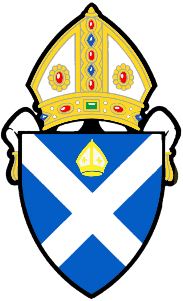 For more information and download see 
http://edinburgh.anglican.org/growing-together/The Diocese of Edinburgh    March 2017